VÝZKUMNÝ ÚSTAV ROSTLINNÉ VÝROBY v.v.i.Drnovská 507161 06 Praha 6-Ruzynětelefon: 233 022 111IČO: 00027006 DIČ: CZ00027006Objednávka číslo OB-2021-00000591Dodavatel	Číslo objednávky uvádějte na faktuře, jinak nebude faktura proplacenašípal -ič: 69005931Mulčovač                                      1 ks                                                                                                   150 000,- vč. DPH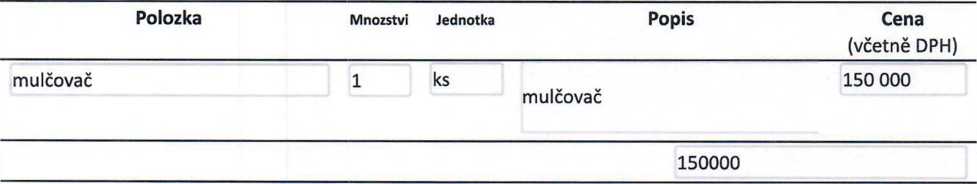 Vyřizuje:Datum:	15.4.2021Fakturujte:Výzkumný ústav rostlinné výroby v.v.i. Drnovská 507 16106 Praha 6IČO: 00027006 DIČ: CZ 00027006 Bank.spojeni: 25635061/0100